RUNDREISE MED HURTIGRUTEN!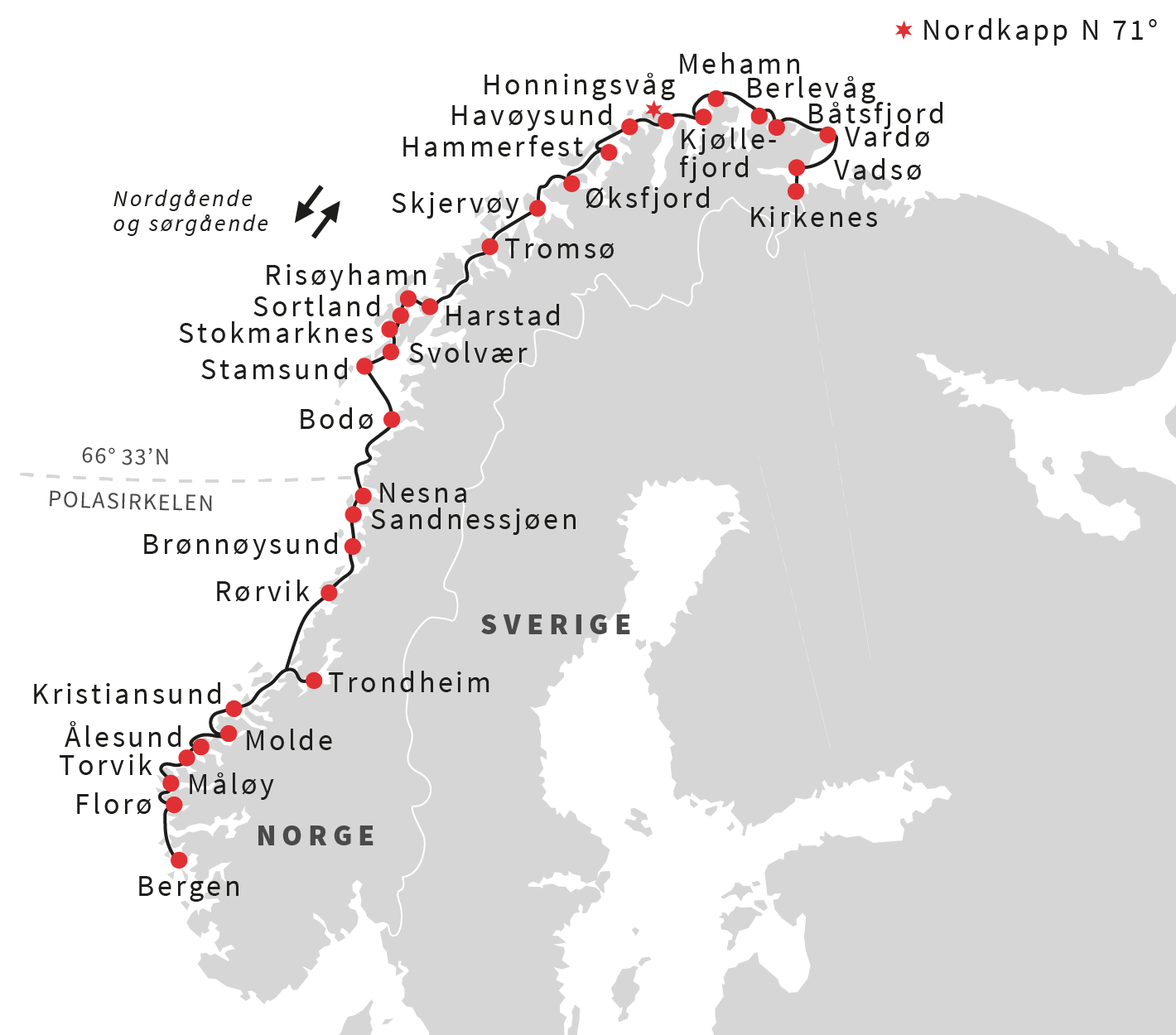 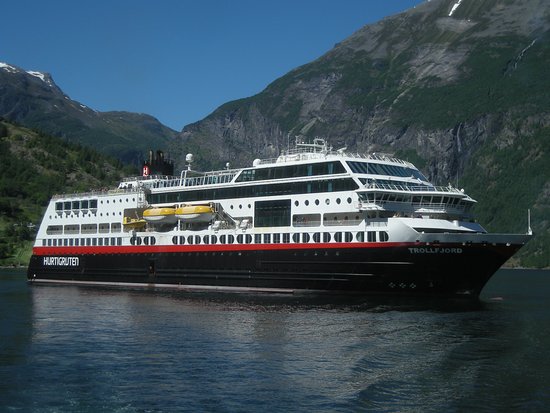 L	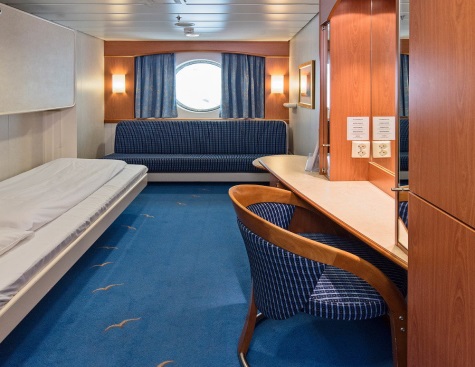 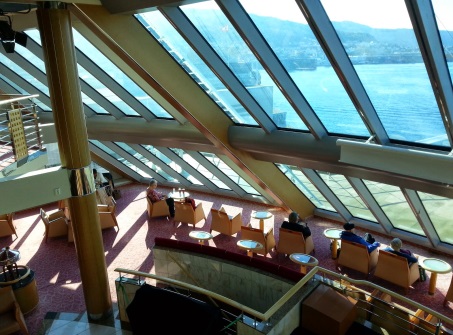 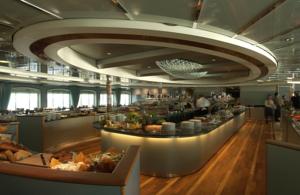 Prisen inkluderer: Reise med Hurtigruten i valgt lugar inkl. full pensjon!Begrenset antall plasser, første mann til mølla gjelderVær med Berit Wollan på tur. Verdens vakreste sjøreise i flotte høstfarger.Påmelding til Berit Wollan: tlf,  906 53 819